Warszawa, 18 stycznia 2023 r.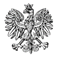 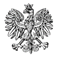 WPS-IV.431.1.52.2022.EWPani
Anna Zaleszczyk 
Kierownik
Gminnego Ośrodka Pomocy Społecznej		ul. Marii Walewskiej 7, 26-624 Kowala-Stępocina                                                        WYSTĄPIENIE POKONTROLNE
Na podstawie art. 197b w związku z art. 186 pkt 3 ustawy z dnia 9 czerwca 2011 r. o wspieraniu rodziny i systemie pieczy zastępczej (Dz. U. z 2022 r. poz. 447 z późn. zm.), zwanej dalej ustawą, zgodnie z Planem Kontroli Zewnętrznych Mazowieckiego Urzędu Wojewódzkiego na rok 2022, zespół w składzie: Karolina Ciulkin i Edyta Węglicka - starsi inspektorzy wojewódzcy Wydziału Polityki Społecznej Mazowieckiego Urzędu Wojewódzkiego w Warszawie, przeprowadził w terminie 19 - 21 października 2022 r. kontrolę kompleksową w trybie zwykłym w Gminnym Ośrodku Pomocy Społecznej w Kowali - Świetlicy Środowiskowej z elementami socjoterapii „Szansa”, zwanej dalej placówką. 
Zakres kontroli obejmował organizację i funkcjonowanie placówki wsparcia dziennego oraz zgodność zatrudnienia pracowników jednostek organizacyjnych wspierania rodziny i systemu pieczy zastępczej z wymaganymi kwalifikacjami w okresie od 1 stycznia 2021 roku do dnia kontroli.

Na podstawie art. 197d ustawy oraz na podstawie rozporządzenia Ministra Pracy i Polityki Społecznej z dnia 21 sierpnia 2015 r. w sprawie przeprowadzania kontroli przez wojewodę oraz wzoru legitymacji uprawniającej do przeprowadzania kontroli (Dz. U. poz. 1477) przekazuję niniejsze wystąpienie pokontrolne.
 Od 1 sierpnia 2016 r. pełniła Pani obowiązki kierownika Gminnego Ośrodka Pomocy Społecznej w Kowali, zaś stanowisko kierownika Ośrodka objęła z dniem 2 listopada 2016 r.W strukturze organizacyjnej Ośrodka wyodrębniono stanowisko zastępcy kierownika, na którym od 5 czerwca 2017 r. zatrudniona jest pani Ewelina Strycharska. Posiadała Pani imienne upoważnienie do ustanawiania rodziny wspierającej, zawierania                   i rozwiązywania umów z rodzinami wspierającymi oraz prowadzenia postępowań w sprawach z zakresu wspierania rodziny i wydawania w tych sprawach decyzji administracyjnych. Zastępca kierownika również legitymował się ww. upoważnieniem, wydanym na podstawie Pani wniosku.Wyjaśnień udzielał kierownik Ośrodka oraz wychowawca placówki upoważniony przez Panią do udzielania informacji w trakcie prowadzonej kontroli.Gmina wypełniła obowiązek wynikający z art. 176 pkt 1 ustawy i opracowała Gminny Program Wspierania Rodziny w Gminie Kowala na lata 2021-2023, który został przyjęty uchwałą nr XXVII.198.2020 Rady Gminy Kowala z dnia 29 grudnia 2020 r., do którego wprowadzono zmiany uchwałą nr XXXVII.295.2021 z 28 grudnia 2021 r. Wykonanie uchwał powierzono Wójtowi Gminy Kowala, a koordynatorem programu jest Ośrodek. W pkt II programu wskazano, że: „Program jest refleksyjnym zbiorem celów i kierunków zadań, opartych na zbadanych i zdefiniowanych społecznie potrzebach. Zawiera realne i zaakceptowane przez instytucje zaangażowane w zmianę społeczną na rzecz dzieci i rodzin sposoby wdrażania i monitorowania”. Diagnoza sytuacji rodzin uwzględniała dane dotyczące liczby rodzin, które skorzystały z pomocy asystenta rodziny w 2018 i 2019 roku oraz wskazywała przyczyny występujących trudności m.in. bezradność w sprawach opiekuńczo-wychowawczych. Jako jedną z oferowanych form pomocy w ramach systemu wsparcia rodziny i dziecka na terenie gminy, wskazano m. in.: korzystanie z zajęć prowadzonych przez świetlicę środowiskową z elementami socjoterapii lub świetlice wiejskie. Program zawierał harmonogram działań z podziałem na realizatorów, terminy realizacji wskazano jako okres obowiązywania programu. Wśród realizatorów wskazano m. in. ośrodek pomocy społecznej, jednak nie uwzględniono Świetlicy Środowiskowej z elementami socjoterapii „Szansa”, funkcjonującej w jego strukturach, w harmonogramie nie przypisano jej również działań. Celem głównym jest wspieranie rodzin przeżywających trudności w wypełnianiu funkcji opiekuńczo-wychowawczych w procesie przywracania ich zdolności do prawidłowego funkcjonowania, który uszczegółowiono poprzez zaplanowanie 6 celów m.in. rozwijanie umiejętności opiekuńczo-wychowawczych rodziny, zapewnienie jej specjalistycznego poradnictwa; dążenie do reintegracji rodziny; podejmowanie działań profilaktycznych. W pkt XIII programu pn. monitoring i ewaluacja zapisano, że: „W ramach procesu monitoringu i ewaluacji uzyskana zostanie informacja, czy i w jakim obszarze program wymaga aktualizacji lub zmian postawionych celów. Ewaluacja (…) ma na celu uzyskanie informacji na temat zależności pomiędzy potrzebami rzeczywistymi, a rezultatami oraz efektami działań. Przez cały okres realizacji programu prowadzony będzie monitoring i ewaluacja bieżąca”. Okazała Pani sprawozdanie z ww. programu, w którym przedstawiono działania zrealizowane w 2021 roku i ich ocenę w oparciu o przyjęte wskaźniki oraz uzyskane efekty m. in. zminimalizowanie negatywnych zachowań oraz stworzenie skutecznego wsparcia dla rodziny i dziecka, wzrost świadomości społeczeństwa na temat prawidłowego funkcjonowania rodziny oraz poprawnych relacji rodzinnych pomiędzy poszczególnymi jej członkami, w rodzinach zamieszkałych na terenie gminy objętych pomocą społeczną obserwuje się tendencję wzrostową umiejętności opiekuńczo-wychowawczych. Dokument nie uwzględniał działalności świetlicy środowiskowej „Szansa”, pomimo że placówka wymieniona została jako instytucja współpracująca. Natomiast w sprawozdaniu z działalności Ośrodka za 2021 rok przedstawiono m. in. informacje dotyczące działalności świetlicy środowiskowej, jednak odniesiono się tylko do zatrudnienia wychowawcy w wymiarze 0,5 etatu, który miał pod opieką 18 dzieci oraz form zajęć prowadzonych dla dzieci.Poinformowała Pani, że finansowanie działalności placówki pochodzi m. in. z dochodów uzyskanych z opłat za korzystanie z zezwoleń na sprzedaż detaliczną napojów alkoholowych. W Gminnym Programie Profilaktyki i Rozwiązywania Problemów Alkoholowych oraz Przeciwdziałania Narkomanii na lata 2022-2023, przyjętym uchwałą nr XXXVIII.310.2022 Rady Gminy Kowala z dnia 25 lutego 2022 r., wskazano Świetlicę Środowiskową z elementami socjoterapii „Szansa” w obszarze współpracy dot. rozwiązywania problemów alkoholowych. Zadania realizowane przez kontrolowaną jednostkę w ramach programu rozwiązywania problemów alkoholowych w kontekście przedmiotu kontroli obejmowały:- finansowanie działalności Świetlicy Środowiskowej z elementami socjoterapii „Szansa”, w tym doposażenie, organizowanie wyjazdów do kina, teatru, wycieczki;-  dożywianie dzieci uczestniczących w zajęciach placówki;- organizowanie wolnego czasu dzieci i młodzieży w czasie wakacji, ferii zimowych w formie zajęć świetlicowych. Biorąc pod uwagę sporządzaną sprawozdawczość za rok 2021 w kontrolowanym zakresie okazała Pani:- dokument pn. Sprawozdanie z wykonania Gminnego Programu Profilaktyki i Rozwiązywania Problemów Alkoholowych za rok 2021, które odnosiło się m. in. do finansowania działalności placówki ze środków programu profilaktyki i rozwiązywania problemów alkoholowych. 
- dokument z 22 grudnia 2021 r. pn. Sprawozdanie z pracy Placówki Wsparcia Dziennego w formie Świetlicy Środowiskowej z elementami socjoterapii „Szansa” za rok 2021, z którego wynika, że do świetlicy zapisanych było 18 podopiecznych w wieku od 6 do 13 lat. Działalność placówki zawieszono na okres od 15 stycznia do 30 maja 2021 roku, w związku z wprowadzeniem stanu epidemii. Przedstawiono w nim organizację czas wolnego i atrakcje zorganizowane dla dzieci uczęszczających na zajęcia, a także rozwijające zainteresowania. Przedmiotowa informacja nie odnosiła się do współpracy z rodzicami, współpracy z instytucjami działającymi na rzecz dziecka i rodziny, organizowania pomocy w formie zajęć profilaktycznych, specjalistycznych, w tym socjoterapeutycznych, psychologicznych, pedagogicznych. Nie uwzględniono także informacji w zakresie liczby rodzin, które objęte są również inną formą wsparcia m.in. asystenta rodziny. Dokument sporządzony przez wychowawcę, nie zawierał potwierdzenia wpływu do kierownika placówki.W sprawozdaniach rzeczowo-finansowych z wykonywania zadań z zakresu wspierania rodziny i systemu pieczy zastępczej za okres od 1 stycznia do 30 czerwca, od 1 lipca do 31 grudnia 2021 r. oraz od 1 stycznia do 30 czerwca 2022 r. wykazano placówkę wsparcia dziennego prowadzoną w formie specjalistycznej, z liczbą miejsc 40. W 2021 r. przeciętna liczba umieszczonych dzieci – 9, w pierwszym półroczu 2022 roku – 15. W sprawozdaniach wykazano wydatki poniesione w związku z działalnością placówki. W trakcie kontroli okazano zarządzenie Kierownika nr 11/2020 z dnia 11 grudnia 2020 r.
w sprawie wprowadzenia Procedur postępowania pracownika socjalnego i asystenta rodziny w pracy z rodziną przeżywającą trudności w wypełnianiu funkcji opiekuńczo-wychowawczych, do którego załączono wzory 4 dokumentów. W dokumencie nie wyczerpano katalogu wsparcia rodzin, o którym mowa w art. 8 ust. 2 w związku z art. 18 ust. 1 ustawy tj. pomocy w opiece i wychowywaniu dziecka, poprzez opiekę i wychowanie w placówce wsparcia dziennego.Zgodnie z art. 28a ustawy, wójt sprawuje kontrolę nad podmiotami organizującymi pracę 
z rodziną oraz placówkami wsparcia dziennego. Poinformowała Pani, że nie przeprowadzano kontroli w tym zakresie w placówce wsparcia dziennego. 
1. Zasady działania i organizacja placówki.
Wspieranie rodziny przeżywającej trudności w wypełnianiu funkcji opiekuńczo-wychowawczych to zespół planowych działań mających na celu przywrócenie rodzinie zdolności do wypełniania tych funkcji. Zgodnie z art. 8 ust. 2 ustawy wsparcie rodziny prowadzone jest w formie: 1) pracy z rodziną; 2) pomocy w opiece i wychowaniu dziecka. Natomiast stosownie do postanowień art. 9 pkt 2 ustawy, rodzina i dzieci mogą otrzymać wsparcie przez działania placówek wsparcia dziennego. Placówki te są powołane do wykonywania zadań na rzecz rodzin i dzieci przez świadczenie usług opiekuńczych 
i wychowawczych, udzielania pomocy w nauce, jak również organizują czas wolny, zabawę 
i zajęcia sportowe, a także rozwijają zainteresowania. Z art. 24 ust. 1 i 5 ustawy o wspieraniu rodziny i systemie pieczy zastępczej wynika, 
że placówka wsparcia dziennego może być prowadzona:w formie opiekuńczej, w tym kół zainteresowań, świetlic, klubów i ognisk wychowawczych;w formie specjalistycznej;w formie pracy podwórkowej realizowanej przez wychowawcę;w połączonych formach, o których mowa powyżej.Forma, w jakiej prowadzona będzie placówka wparcia dziennego powinna zostać wskazana w statucie i regulaminie placówki. Ustalono, że Gmina Kowala od 2016 r. prowadzi placówkę wsparcia dziennego, działającą w strukturach Ośrodka Pomocy Społecznej. Okazano dokument pn. Zezwolenie nr 1 Wójta Gminy Kowala z 9 marca 2016 r. na prowadzenie placówki wsparcia dziennego w formie opiekuńczo-specjalistycznej (udzielone na czas nieokreślony z określonym limitem miejsc dla 40 dzieci). Działalność świetlicy finansowana jest m. in. ze środków pochodzących z opłat za wydane koncesje na sprzedaż i podawanie napojów alkoholowych. Stosownie do postanowień art. 182 ustawy z dnia 26 października 1982 r. o wychowaniu w trzeźwości i przeciwdziałaniu alkoholizmowi dochody z opłat za zezwolenia wydane na sprzedaż napojów alkoholowych mogą być wykorzystane wyłącznie na realizację: 1) gminnych programów profilaktyki i rozwiązywania problemów alkoholowych oraz Gminnych Programów, o których mowa w art. 10 ust. 2 ustawy z dnia 29 lipca 2005 r. o przeciwdziałaniu narkomanii, 
2) zadań realizowanych przez placówkę wsparcia dziennego, o której mowa w przepisach                   o wspieraniu rodziny i systemie pieczy zastępczej, w ramach gminnego programu profilaktyki i rozwiązywania problemów alkoholowych oraz Gminnych Programów, o których mowa                    w art. 10 ust. 2 ustawy z dnia 29 lipca 2005 r. o przeciwdziałaniu narkomanii - i nie mogą być przeznaczane na inne cele. Od 1 stycznia 2012 r. obowiązuje ustawa z dnia 9 czerwca 2011 r. o wspieraniu rodziny i systemie pieczy zastępczej, która w sposób szczegółowy w stosunku do ogólnych przepisów o gminnych jednostkach organizacyjnych reguluje sposób działania placówek wsparcia dziennego. Placówka wsparcia dziennego prowadzona przez gminę jest gminną jednostką organizacyjną powoływaną przez radę gminy uchwałą. Zgodnie z art. 18 c ustawy, gmina może połączyć placówkę wsparcia dziennego lub inny gminny podmiot wyznaczony do pracy z rodziną z jednostką organizacyjną pomocy społecznej, w tym jednostką organizacyjną,                   o której mowa w art. 111 ustawy z dnia 12 marca 2004 r. o pomocy społecznej. Jeżeli połączenie obejmuje ośrodek pomocy społecznej albo centrum usług społecznych, placówka wsparcia dziennego lub inny gminny podmiot wyznaczony do pracy z rodziną działa odpowiednio w ramach tego ośrodka albo centrum. Przedmiot działalności placówki wsparcia dziennego powinien zostać uwzględniony w statucie jednostki organizacyjnej w ramach, której prowadzona jest placówka. Statut powinien określać w szczególności nazwę, siedzibę i przedmiot działalności (art. 11 ust. 2 ustawa o finansach publicznych). Placówka wsparcia dziennego prowadzona przez gminę jest jednostką budżetową w myśl ustawy o finansach publicznych (art. 11 ust. 1), a podstawą jej powołania powinna być uchwała rady gminy w sprawie utworzenia placówki wsparcia dziennego. Podstawą prawną uchwały rady gminy w sprawie utworzenia placówki wsparcia dziennego jest art. 7 ust. 1 pkt 6a, art. 9 ust. 1 i art. 18 ust. 2 pkt 9 lit. h ustawy o samorządzie gminnym. 
Procedura powołania placówki wsparcia dziennego pn. Świetlica Środowiskowa z elementami socjoterapii „Szansa” nie została przeprowadzona w sposób prawidłowy, powyżej przyjęte rozwiązanie (zezwolenie wójta gminy) nie jest zgodne z obowiązującymi przepisami prawa w tym zakresie.Uchwałą nr XXXIII.196.2017 Rady Gminy Kowala z dnia 24 lutego 2017 r. wprowadzono statut Gminnego Pomocy Społecznej w Kowali, wykonanie uchwały powierzono Wójtowi Gminy. W dokumencie brak informacji o funkcjonowaniu placówki w ramach ośrodka pomocy społecznej. W związku z tym, że placówka została włączona w strukturę Ośrodka od 9 marca 2016 r. zasadnym jest uaktualnienie statutu, który uwzględniałby zmiany organizacyjne, w tym: wskazanie osoby kierującej placówką wsparcia dziennego oraz odpowiedzialnej za jej prawidłowe funkcjonowanie (w zakresie wykonywania czynności kierownika placówki w stosunku do zatrudnionych w placówce pracowników).Z punktu widzenia legalności działań, organ stanowiący gminy powinien zmienić statut Ośrodka, ponieważ jest to akt normujący zakres zadań tej gminnej jednostki organizacyjnej. Statut powinien w sposób konkretny określać przedmiot działalności, jaki jednostka będzie realizować, jest podstawą działania gminnej jednostki budżetowej jaką jest ośrodek pomocy społecznej. Ponadto uaktualnienia wymagają również dane adresowe Ośrodka, które uległy zmianie w styczniu 2021 r. w związku z nadaniem nazwy ulic w miejscowościach Kowala-Stępocina. Zgodnie z § 13 statutu, kierownik sporządza i zatwierdza regulamin organizacyjny, który określa strukturę organizacyjną, zakresy zadań i odpowiedzialności oraz wykaz stanowisk w Ośrodku. W statucie brak zapisów dotyczących regulaminu organizacyjnego placówki wsparcia dziennego, który zgodnie z art. 28 ust. 4 ustawy o wspieraniu rodziny i systemie pieczy zastępczej należy do kompetencji kierownika jednostki.  Zarządzeniem nr 3/2020 z 16 marca 2020 r. wprowadziła Pani Regulamin Organizacyjny Gminnego Ośrodka Pomocy Społecznej w Kowali. Regulaminu stanowi, że Ośrodek realizuje między innymi zadania w zakresie wspierania rodziny i systemu pieczy zastępczej oraz zadania z ustawy o wspieraniu kobiet i rodzin ,,Za życiem”. W § 4 regulaminu określono strukturę organizacyjną zgodnie, z którą wyodrębniono działy, w tym Dział Pomocy Środowiskowej, w ramach którego funkcjonowało: stanowisko ds. pierwszego kontaktu, stanowisko ds. pracy socjalnej, stanowisko ds. usług, stanowisko ds. świadczeń przyznawanych decyzją, oraz uwzględniono Placówkę Wsparcia Dziennego - Świetlicę Środowiskową z elementami socjoterapii. 
Z ww. obowiązującego regulaminu Ośrodka wynikało, że realizacja zadań z zakresu ustawy o wspieraniu rodziny i systemie pieczy zastępczej została przypisana do stanowiska ds. pracy socjalnej, natomiast stanowisko ds. usług ma m. in. organizować pomoc rodzinom niewydolnym opiekuńczo lub wychowawczo przez: usługi asystenta rodziny, usługi w placówce wsparcia dziennego, pracę z rodziną, w tym między innymi kierowanie na konsultacje i poradnictwo specjalistyczne, terapie i inne. 
W § 11 określono zadania placówki, które nie uwzględniały zadań wskazanych w art. 24 ust. 3 ustawy o wspieraniu rodziny i systemie pieczy zastępczej, dla placówek wsparcia dziennego prowadzonych w formie specjalistycznej. W § 11 pkt 9 regulaminu zapisano: ścisła współpraca w zakresie realizacji zadań z Działem Pracy Socjalnej i Integracji Społecznej. Należy zwrócić uwagę, że schemat organizacyjny Ośrodka przedstawiony w § 4 nie uwzględniał takiej komórki organizacyjnej. 
Należy podkreślić, że intencją ustawodawcy jest rozwój systemu opieki nad dzieckiem i rodziną, czemu służyć ma dyspozycja zawarta w art. 10 ust. 2 ustawy, która daje gminie możliwość utworzenia w Ośrodku zespołu do spraw asysty rodzinnej.
Zarządzeniem nr 3a/2020 z 18 marca 2020 r. wprowadziła Pani Regulamin Placówki Wsparcia Dziennego w formie Świetlicy Środowiskowej z elementami socjoterapii „Szansa”. W podstawie prawnej ww. zarządzenia powołano się na: § 13 statutu Ośrodka, który nie dotyczy sporządzania i zatwierdzania regulaminu placówki wsparcia dziennego; § 3 pkt. 2 regulaminu organizacyjnego Ośrodka, który również nie dotyczy kwestii zatwierdzania regulaminu organizacyjnego placówki wsparcia dziennego. Ponadto z załącznik nr 2 (schemat organizacyjny Ośrodka) nie wynika, że kierownik Ośrodka jest jednocześnie kierownikiem placówki. W toku prowadzonej kontroli nie okazano regulaminu świetlicy środowiskowej, obowiązującego w poprzednich okresach. W regulaminie wskazano akty prawne, na podstawie których działa placówka m.in. rozporządzenie Ministra Polityki Społecznej z dnia 9 czerwca 2011 r. o wspieraniu rodziny i systemie pieczy zastępczej, warto zwrócić uwagę że nie ma takiego aktu prawnego; rozporządzenie Ministra Polityki Społecznej z 19 października 2005 r. w sprawie szczegółowych zasad nadzoru nad przestrzeganiem standardu opieki i wychowania w placówkach opiekuńczo-wychowawczych oraz nadzoru nad działalnością ośrodków adopcyjno-opiekuńczych (Dz. U. 2007 nr 201 poz. 1459) – akt prawny uchylony 1 stycznia 2012 r., art. 17 ust. 1 pkt 12 ustawy o pomocy społecznej, który określa zadania własne gminy w zakresie prowadzenia i zapewnienia miejsc w mieszkaniach chronionych. 
Natomiast nie wskazano aktów prawnych określających zasady działania i organizacji placówki tj. ustawy z dnia 9 czerwca 2011 r. o wspieraniu rodziny i systemie pieczy zastępczej (Dz. U. z 2022 poz. 447 z późn. zm.), rozporządzenia Ministra Pracy i Polityki Społecznej w sprawie wymagań lokalowych i sanitarnych, jakie musi spełniać lokal, w którym ma być prowadzona placówka wsparcia dziennego z dnia 13 października 2015 r. (Dz. U. z 2015 r. poz. 1630).
Art. 28 ust. 4 ustawy odnosi się do kwestii regulaminu organizacyjnego placówki wsparcia dziennego. Zgodnie z tym przepisem regulamin organizacyjny placówki wsparcia dziennego określa: 1) szczegółowe zadania placówki wsparcia dziennego; 2) organizację działania placówki wsparcia dziennego, w tym rodzaj dokumentacji dotyczącej dziecka oraz sposób jej prowadzenia. 
W § 5 zapisano, że: Świetlica jest placówką opiekuńczo-wychowawczą wsparcia dziennego, celem której jest podejmowanie działań opiekuńczo-wychowawczych nad dziećmi i młodzieżą poprzez wspieranie rozwoju dziecka i eliminowanie zaburzeń zachowania. Powyżej przyjęte uregulowanie nie jest zgodne z obowiązującymi przepisami prawa w tym zakresie. Ustawa z dnia 9 czerwca 2011 r. o wspieraniu rodziny i systemie pieczy zastępczej posługuje się nazwą: placówka wsparcia dziennego i taką też nazwą muszą posługiwać się jednostki samorządu tworząc prawo miejscowe. Szczegółowe zadania placówki określa § 6:- sprawuje opiekę wychowawcza nad dziećmi w godzinach przebywania dziecka w placówce,- rozwija zainteresowania i uzdolnienia dzieci,- rozwija samodzielność i samorządność oraz społeczną aktywność,- udziela pomocy w nauce swoim wychowankom, tworzy warunki do nauki własnej,- dba o zachowanie zdrowia, kształtowanie nawyków higieny i czystości,- udziela wsparcia psychologicznego i pedagogicznego dzieciom z rodzin dotkniętych   alkoholizmem, przemocą czy narkomanią,- udziela wsparcia psychologicznego i pedagogicznego rodzicom,- prowadzi zajęcia socjoterapeutyczne dla dzieci z problemami w zachowaniu.Świetlica przeznaczona jest dla grupy do 20 dzieci w wieku szkolnym od 6 - 13 lat. W rozdziale pn. zasady działania i organizacja pracy Świetlicy zapisano, że w placówce zatrudniani są w miarę potrzeb: wychowawcy, kierujący procesem wychowawczym dziecka; pedagog, psycholog, terapeuta, logopeda; określono zadania wychowawcy placówki. Liczba dzieci pozostających pod opieką jednego wychowawcy w Świetlicy jest dostosowana do potrzeb dzieci oraz rodzaju prowadzonych zajęć. Powyższy zapis jest niezgodny z art. 28 ust. 2 ustawy, zgodnie z którym pod opieką jednego wychowawcy w tym samym czasie, może przebywać nie więcej niż 15 dzieci. Placówka pracuje przez cały rok, we wszystkie dni robocze od poniedziałku do piątku w godzinach od 12.00 do 16.00. Warto zwrócić uwagę, że czas otwarcia świetlicy powinien być dostosowany do potrzeb wychowanków i ich rodziców.Biorąc pod uwagę powyższe należy dostosować godziny pracy placówki w taki sposób, aby odpowiadały na potrzeby dzieci i rodziców, a jednocześnie umożliwiły prawidłową realizację regulaminowych zadań placówki. W § 15 uwzględniono sposób dokumentowania pracy z dzieckiem i rodziną (dokumentacja osobista dziecka, dziennik zajęć, roczny plan pracy, program zajęć socjoterapeutycznych, karta udziału w zajęciach specjalistycznych). W placówce działa Zespół do spraw oceny sytuacji dziecka (§ 14 ) w składzie: psycholog/ pedagog, terapeuta (w razie potrzeby), wychowawca bezpośrednio kierujący procesem wychowawczym dziecka, pracownik socjalny. Do zadań zespołu należy: bieżąca analiza kart pobytu dziecka, okresowa ocena sytuacji dziecka, analiza stosowanych metod pracy z dzieckiem, ustalanie indywidualnego planu pracy. Zastanowienia wymaga udział w spotkaniach pracownika socjalnego, który nie bierze udziału w realizacji zadań, tym samym nie może dokonać oceny efektywności pracy z dzieckiem. W składzie zespołu brak kierownika placówki wsparcia dziennego. Ponadto zespół kontrolny zwrócił szczególną uwagę na treść § 11 – system kar wobec wychowanków: (…), d) wykonywanie przez pewien czas czynności porządkowych, e) zakaz uczestnictwa w atrakcyjnych formach pracy Świetlicy, f) urlopowanie - zakaz uczęszczania do Świetlicy przez określony czas, wykluczenie ze społeczności Placówki. Zapisy wymagają doprecyzowania z uwzględnieniem konkretnych sytuacji oraz wieku i możliwości dziecka do powierzonej pracy, ustawodawca nie wskazuje (poza okresem epidemicznym) ograniczeń związanych z udziałem w zajęciach prowadzonych przez placówkę. W § 12 wskazano, że dzieci korzystające z opieki placówki tworzą samorząd, mogą zgłaszać wnioski i opinie w sprawach dotyczących istotnych spraw. Udzielono wyjaśnień, że od początku działalności świetlicy nie utworzono tej formy współpracy z dziećmi i ich rodzicami. Udział dziecka w zajęciach jest nieodpłatny i dobrowolny, dzieci przyjmowane są za zgodą rodziców lub opiekuna prawnego. Przyjęcie uczestników do placówki następowało na podstawie Karty zgłoszenia dziecka do Świetlicy Środowiskowej, wypełnionej przez rodzica bądź opiekuna prawnego. Z przekazanych informacji wynika, że w kontrolowanym okresie nie było przypadku, o którym mowa w art. 109 § 2 Kodeksu rodzinnego i opiekuńczego.2. Warunki lokalowe prowadzenia placówki wsparcia dziennego - art. 18b ustawy.Placówka, zgodnie z aktualizowanymi w styczniu 2021 r. danymi adresowymi mieści się                    w miejscowości Kowala-Stępocina przy ul. Marii Walewskiej 7. Usytuowana jest w parterowym skrzydle budynku należącego do Urzędu Gminy w Kowali, na podstawie umowy użyczenia z Gminą Kowala na korzystanie z obiektu. Teren wokół budynku nieogrodzony, brak placu zabaw i zagospodarowania dla potrzeb dzieci, w sąsiedztwie szkoła podstawowa. W tej lokalizacji mieści się również Gminna Biblioteka Publiczna oraz Punkt Konsultacyjno-Informacyjny dla osób uzależnionych i ich rodzin. Placówka zajmuje powierzchnię ok. 181 m2, w skład której wchodzą: pokój zabaw „Sala Słoneczna” dla młodszych dzieci z wyposażeniem (kurtyna świetlna, basen z piłkami, zabawki), sala zajęć (sala dziennego pobytu) gdzie znajdują się stanowiska komputerowe, sprzęt multimedialny, sprzęt do gier i sportu, stoły i biblioteczka, zabawki, gry planszowe, materiały do pracy z dziećmi, prace wykonane przez dzieci. Jest to główne pomieszczenie placówki, w którym odbywają się również sesje Rady Gminy, posiedzenia Gminnej Komisji Rozwiązywania Problemów Alkoholowych, szkolenia dla bezrobotnych, spotkania z terapeutą do spraw uzależnień oraz osób narażonych na przemoc w środowisku rodzinnym. Ponadto dwie toalety (odrębne) dla wychowanków i personelu, pomieszczenie kuchenne wyposażone w podstawowy sprzęt AGD, pokój wychowawców, schowki gospodarcze oraz szatnia dla dzieci. Zwrócono uwagę na ciekawy wystrój pomieszczeń, których ściany zaaranżowane były barwnymi ilustracjami tematycznymi w całej placówce. Na podstawie przeprowadzonych oględzin ustalono, że warunki lokalowe i sanitarne są dobre. Kontrolujący zwrócili jednak uwagę na niską temperaturę w placówce. W pierwszym dniu czynności kontrolnych temperatura w pomieszczeniu udostępnionym kontrolerom wynosiła 16oC, podobna temperatura panowała w pozostałych pomieszczeniach, co potwierdzono w czasie dokonywania oględzin. Wychowawca placówki wyjaśnił, że sytuacja ma związek z trwającymi pracami termomodernizacyjnymi budynków gminy, w których wyłączone jest ogrzewanie. Przed przybyciem dzieci do placówki (około godz. 12.00) mniejsze sale, a szczególnie kuchnia dogrzewane są piecykami elektrycznymi. Okazano dokumenty z:Zakładu Kominiarskiego, kontrola stanu technicznego przewodów kominowych 
i elementów urządzeń kominowych z dnia 12.05.2022 r., przegląd ważny do mają 2023 r.;przeglądu sprzętu ppoż. na terenie obiektu, dotyczący badania, przeglądu i konserwacji systemu przeciwpożarowego, sprzętu gaśniczego z dnia 19.01.2022 r. , ważny do 01.2023 r.3. Zatrudnienie i kwalifikacja kadry.W okresie kontrolnym zatrudnione były 3 osoby na stanowisku wychowawca świetlicy na podstawie umowy o pracę, w wymiarze 0,50 etatu, odpowiednio 01.02.2020-31.07.2021, 02-26.08.2021 oraz aktualnie zatrudniony wychowawca od 13 września 2021 r. na czas nieokreślony. Kadrę placówki stanowili również kierownik świetlicy środowiskowej (kierownik Ośrodka) oraz jego zastępca (zastępca kierownika Ośrodka). Warto zwrócić uwagę, że placówka prowadzona w formie specjalistycznej w okresie kontrolnym nie zatrudniała specjalistów (pedagog, psycholog, terapeuta, logopeda), których wymieniono w § 13 regulaminu organizacyjnego placówki bez określenia ich zadań i obowiązków, wskazując jednocześnie, że zatrudniani są w miarę potrzeb. Kierownik placówki udzielił pisemnych wyjaśnień, że „W okresie od stycznia 2021 do chwili obecnej tj. 19 października 2022 roku nie został zatrudniony specjalista, ponieważ nie było takiego zapotrzebowania. Wychowawca konsultował się z pracownikiem socjalny, pedagogiem szkolnym oraz z rodzicami. Nikt nie zgłosił potrzeby konsultacji z żadnym specjalistą (…)”. 
Wychowawcy posiadali kwalifikacje określone w art. 26 ust. 1 pkt 1 oraz spełniali wymogi zawarte w art. 26 ust. 2 ustawy, zastępca kierownika posiadał kwalifikacje zgodne z art. 25 ust. 2 ustawy. XXXXXXXXXXXXXXXXXXXXXXXXXXXXXXXXXXXXXXXXXXXXXXXXXXXXXXXXXXXXXXXXXXXXXXXXXXXXXXXXXXXXXXXXXXXXXXXXXXXXXXXXXXXXXXXXXXXXXXXXXXXXXXXXXXXXXXXXXXXXXXXXXXXXXXXXXXXXXXXXXXXXXXXXXXXXXXXXXXXXXXXXXXXXXXXXXXXXXXXXXXX 
Należy zauważyć, że zgodnie z art. 25 ust. 2 pkt 1 ustawy: kierownikiem placówki wsparcia dziennego może być osoba, która: posiada wykształcenie wyższe: a) na kierunku pedagogika, pedagogika specjalna, psychologia, socjologia, praca socjalna, nauki o rodzinie lub na innym kierunku, którego program obejmuje resocjalizację, pracę socjalną, pedagogikę opiekuńczo-wychowawczą lub b) na dowolnym kierunku, uzupełnione studiami podyplomowymi w zakresie psychologii, pedagogiki, nauk o rodzinie, resocjalizacji lub kursem kwalifikacyjnym z zakresu pedagogiki opiekuńczo-wychowawczej. Na podstawie analizy akt osobowych kierownika kontrolowanej jednostki ustalono, że nie spełnia on wymogów kwalifikacyjnych, określonych w ww. przepisach. Dokumentacja kadrowa pracowników placówki zawierała potwierdzenia weryfikacji w Rejestrze Sprawców Przestępstw na Tle Seksualnym, stosownie z art. 21 ust. 1 ustawy o przeciwdziałaniu zagrożeniom przestępczością na tle seksualnym. Daty czynności sprawdzających potwierdziły, że nie dokonano ich w terminie wskazanym w ww. ustawie: XXXXXXXXXXXXXXXXXXXXXXXXXXXXXXXXXXXXXXXXXXXXXXXXXXXXXXXXXXXXXXXXXXXXXXXXXXXXXXXXXXXXXXXXXXXXXXXXXXXXXXXXXXXXXXXXXXXXXXXXXXXXXXXXXXXXXXXXXXXXXXXXXXXXXXXXXXXXXXXXXXXXXXXXXXXXXXXXXXXXXXXXXXXXXXXXXXXXXXXXXXXX Akta osobowe pracowników zawierały oświadczenia wynikające z art. 25 ust. 2 pkt 2-4 i art. 26 ust. 2 ustawy, nie potwierdzono dokumentacji na okoliczność podnoszenia kwalifikacji. Udostępnione zakresy czynności nie określały zadań wskazanych w art. 24 ust. 2-3 ustawy.4. Praca na rzecz dziecka, jako element systemu wspierania rodziny.
Ustalono, że w placówce wsparcia dziennego dzieci objęte były opieką i wsparciem w dni trwania nauki szkolnej w godzinach od 10.00 do 16.00. Podczas wakacji placówka była otwarta od 9.00 do 15.00, w okresie ferii zimowych od 10.00 do 15.00. Zgodnie z § 16 regulaminu świetlicy środowiskowej „Szansa” placówka pracuje w godz. od 12.00 do 16.00, natomiast godziny otwarcia w okresie wakacyjnym mogą ulec zmianie.  XXXXXXXXXXXXXXXXXXXXXXXXXXXXXXXXXXXXXXXXXXXXXXXXXXXXXXXXXXXXXXXXXXXXXXXX  Biorąc pod uwagę przedstawioną w trakcie kontroli dokumentację prowadzonych spraw, udzielone wyjaśnienia oraz listy obecności, ustalono że 5 wychowanków od września 2021 r. nie uczęszczało na zajęcia w świetlicy. Na dzień kontroli, na listę obecności wpisanych było 20 dzieci, opiekę sprawował jeden wychowawca. Zgodnie z dyspozycją zawartą w art. 28 ust. 2 ustawy w jednym czasie pod opieką jednego wychowawcy może przebywać do 15 dzieci.XXXXXXXXXXXXXXXXXXXXXXXXXXXXXXXXXXXXXXXXXXXXXXXXXXXXXXXXXXXXXXXXXXXXXXXXXXXXXXXXXXXXXXXXXXXXXXXXXXXXXXXXXXXXXXXXXXXXXXXXXXXXXXXXXXXXXXXXXXXXXXXXXXXXXXXXXXXXXXXXXXXXXXXXXXXXXXXXXXXDobór rodzin i kwalifikacja do placówki odbywała się na podstawie wniosku rodziców/opiekunów prawnych, jednakże pierwszeństwo mają dzieci z rodzin zagrożonych kryzysem lub z rodzin z problemem alkoholowym. Kryterium ograniczającym jest wiek dziecka, przyjmowane są dzieci w wieku 6 - 13 lat.Ustalono, że o przyjęciu dziecka do placówki decydował jednoosobowo Kierownik. Dzieci niezakwalifikowane wpisywane są na listę rezerwową, zgodnie z kolejnością zgłoszeń. Natomiast dzieci, które nie uczęszczają na zajęcia przez okres 2 tygodni, mogą zostać skreślone, a na ich miejsce zakwalifikowane zostają dzieci z listy rezerwowej.Na podstawie analizy wszystkich kart zgłoszeń dzieci do placówki wsparcia dziennego ustalono, że głównym powodem zapisania do placówki było: zapewnienie opieki dzieciom po zajęciach szkolnych, kiedy rodzice są w pracy oraz pomoc w odrabianiu lekcji.XXXXXXXXXXXXXXXXXXXXXXXXXXXXXXXXXXXXXXXXXXXXXXXXXXXXXXXXXXXXXXXXXXXXXXXXXXXXXXXXXXXXXXXXXXXXXXXXXXXXXXXXXXXXXXXXXXXXXXXXXXXXXXXXXXXXXXXXXXXXXXXXXXXXXXXXXXXXXXXXXXXXW § 15 regulaminu placówki określono rodzaj dokumentacji: wniosek o przyjęcie dziecka do placówki/zgody rodziców, opiekunów prawnych, dziennik zajęć, roczny plan pracy, program zajęć socjoterapeutycznych, kartę udziału w zajęciach specjalistycznych.Sprawdzono 28 teczek indywidualnych uczestników zajęć, które zawierały:wniosek o przyjęcie dziecka z niezbędnymi zgodami i oświadczeniami rodzica lub opiekuna prawnego;kartę zgłoszenia dziecka do placówki wsparcia dziennego w formie świetlicy środowiskowej z elementami socjoterapii „Szansa” w Kowali: XXXXXXXXXXXXXXXXXXXXXXXXXXXXXXXXXXXXXXXXXXXXXXXXXXXXXXXXXXXXXXXXXXXXXXXXXXXXXXXXXXXXXXXXXXXXXXXXXXXXXXXXXXXXXXXXXXXXXXXXXXXXXXXXXXXXXXXXXXXXXXXXXXXXXXXXXXXXXXXXXXXXXXXXXXXXXXXXXXXXXXXXXXXXXXXXXXXXXXkartę pobytu dziecka, uwzględniającą ocenę punktową w skali 0-5 w obszarach: XXXXXXXXXXXXXXXXXXXXXXXXXXXXXXXXXXXXXXXXXXXXXXXXXXXXXXXXXXXXXXXXXXXXXXXXXXXXXXXXXXXXXXXXXXXXXXXXXXXXXXXXXXXXXXXXXXXXXXXXXXXXXXXXXXXXXXXXXXXXXXXXXXX Brak daty i podpisu osoby sporządzającej;protokół z posiedzenia zespołu ds. okresowej oceny sytuacji dziecka zawierający informacje: skład zespołu (wychowawca świetlicy, pedagog szkolny, pracownik socjalny), poruszone zagadnienia z załączoną okresową oceną sytuacji wychowanka (dokonywaną nie rzadziej niż co pół roku). Ustalono, że treści ocen były rutynowo powielane, zapisy mało zindywidualizowane, w większości przypadków poszczególne obszary zawierały nieadekwatne informacje np. analiza stosowanych metod pracy 
z wychowankiem – uczennica wzorowa;diagnozę wychowanka – zauważyć należy, że data sporządzenia taka sama jak data okresowej oceny sytuacji dziecka, brak formy opisowej.XXXXXXXXXXXXXXXXXXXXXXXXXXXXXXXXXXXXXXXXXXXXXXXXXXXXXXXXXXXXXXXXXXXXXXXXXXXXXXXXXXXXXXXXXXXXXXXXXXXXXXXXXXXXXXXXXXXXXXXXXXXXXXXXXXXXXXXXXXXXXXXXXXXXXXXXXXXXXXXXXXXXXXXXXXXXXXXXXXXXXXXXXXXXXXXXXXXXXXXXXXXXXXXXXXXXXXXXXXXXXXXXXXXXXXXXXXXXXXXXXXXXXXXXXXXXXXXXXXXXXXXXXXXXXXXXXXXXXXXXXXXXXXXXXXXXXXXXXXXXXXXXXXXXXXXXXXXXXXXXXXXXXXXXXXXXXXXXXXXXXXXXXXXXXXXXXXXXXXXXXXXXXXXXXXXXXXXXXXXXXXXXXXXXXXXXXXXXXXXXXXXXXXXXXXXXXXXXXXXXXXXXXXXXXXXXXXXXXXXXXXXXXXXXXXXXXXXXXXXXXXXXXXXXXXXXXXXXXXXXXXXXXXXXXXXXXXXXXXXXXXXXXXXXXXXXXXXXXXXXXXXXXXXXXXXXXXXXXXXXXXXXXXXXXXXXXXXXXXXXXXXXXXXXXXXXXXXXXXXXXXXXXXXXXXXXXXXXXXXXXXXXXXXXXXXXXXXXXXXXXXXXXXXXXXXXXXXXXXXXXXXXXXXXXXXXXXXXXXXXDokument opatrzony datą, brak podpisu osoby sporządzającej, zgodnie z wzorem druku „diagnoza emocjonalna i społeczna opracowana przez Zespół do Spraw Oceny Sytuacji Dziecka w Świetlicy na podstawie: opinii wychowawcy świetlicy, opinii psychologa pracującego w Świetlicy, opinii pedagoga szkolnego, informacji od pracownika socjalnego”, nie okazano ww. opinii. Treści i sposób prowadzenia diagnozy znacząco ograniczyły możliwość jej wykorzystania, ponieważ nie zawierała wskazań do pracy z dzieckiem.Ustalono, że w placówce nie opracowywano indywidualnych planów pracy z dzieckiem, a także programu zajęć socjoterapeutycznych, nie prowadzono kart udziału w zajęciach specjalistycznych. Nie przedstawiono również dokumentacji prowadzonej przez specjalistów.XXXXXXXXXXXXXXXXXXXXXXXXXXXXXXXXXXXXXXXXXXXXXXXXXXXXXXXXXXXXXXXXXXXXXXXXXXXXXXXXXXXXXXXXXXXXXXXXXXXXXXXXXXXXXXXXXXXXXXXXXXXXXXXXXXXXXXXXXXXXXXXXXXXXXXXXXXXXXXXXXXXXXXXXXXXXXXXXXXXXXXXXXXXXXXXXXXXXXXXXXXXXXXXXXXXXXXXXXXXXXXXXXXXXXXXXXXXXXXXXXXXXXXXXXXXXXXXXXXXXXXXXXXXXXXXXXXXXXXXXXXXXXXXXXXXXXXXXXXXXXXXXXXXXXXXXXXXXXXXXXXXXXXXXXXXXXXXXXXXXXXXXXXXXXXXXXXXXXXXXXXXXXXXXXXXXXZajęcia w świetlicy odbywały się na podstawie rocznych planów pracy. Okazane plany pracy za 2021 i 2022 rok nie zawierały podpisu osoby sporządzającej, nie zostały zatwierdzone przez Kierownika kontrolowanej jednostki. Obecność uczestników wychowawcy odnotowywali w miesięcznych listach obecności. Ponadto wychowawcy prowadzili dziennik zajęć na każdy rok szkolny, w tym okres wakacji i ferii zimowych. Dzienniki nie były podpisane przez kierownika kontrolowanej jednostki, zawierały nieczytelny podpis wychowawcy prowadzącego zajęcia. W dzienniku wpisywano tematykę zajęć, np. w 2022 roku: pomoc w odrabianiu lekcji, zabawy integrujące grupę, gry i zabawy świetlicowe, wykonywanie prac plastycznych, dekoracji tematycznych, warsztaty plastyczno-techniczne, zajęcia na świeżym powietrzu, marszobiegi w terenie, organizowanie Dnia Dziecka, Dzień Babci i Dziadka, Halloween, kiermasz wielkanocny i bożonarodzeniowy, a także wycieczki do: Parku Trampolin JUMP World w Radomiu, Komendy Wojewódzkiej Policji w Radomiu, rezerwatu przyrody w okolicach Niekłania, Parku Edukacji i Rozrywki – farma iluzji. W ramach zajęć dzieci mają możliwość korzystania z zajęć tanecznych prowadzonych przez Fabrykę Tańca „IDOL” w Radomiu, na podstawie umowy zawartej na okres od 10/2022 do 06/2023. Placówka zapewnia dzieciom pomoc w nauce języka angielskiego, świadczoną przez korepetytora zatrudnionego na podstawie umowy zlecenia. Ustalenia wykazały, że dzieci z pomocą wychowawcy przygotowywały posiłek w formie drugiego śniadania z własnych produktów. Jak wyjaśnił wychowawca, placówka nie zapewniała dzieciom posiłków, jedynie miejsce i wyposażenie do ich przygotowania w aneksie kuchennym.Z przedstawionej dokumentacji wynika, że podczas ferii zimowych świetlica środowiskowa „Szansa” zapewniała zajęcia dla dzieci w formie atrakcji i wycieczek, a w okresie wakacji organizowano turnusy „Półkolonii z Szansą”. W ramach prac wychowawczych były organizowane jednodniowe wycieczki do ciekawych miejsc oraz warsztaty plastyczne, nauka tańca, spotkania z ciekawymi ludźmi, zabawy z animatorami. XXXXXXXXXXXXXXXXXXXXXXXXXXXXXXXXXXXXXXXXXXXXXXXXXXXXXXXXXXXXXXXXXXXXXXXXXXXXXXXXXXXXXXXXXXXXXXXXXXXXXXXXXXXXXXXXXXXXXXXXXXXXXXXXXXXXXXXXXXXXXXXXXXXXXXXXXXXXXXXXXXXXXXXXXXXXXXXXXXXXXXXXXXXXXXXXXXXXXXXXXXXXXXXXXXXXXXXXXXXXXXXXXXXXXXXXXXXXXXXXXXXXXXXXXXXXXXXXXXXXXXXXXXXXXXXXXXXXXXXXXXXXXXXXXXXXXXXXXXXXXXXXXXXXXXXXXXXXXXXXXXXXXXXXXXXXXXXXXXXXXXXXXXXXXXXXXXXXXXXXXXXXXXXXXX  Okazana dokumentacja nie potwierdzała działań podejmowanych przez wychowawców w zakresie współpracy z rodzicami dzieci, z placówkami oświatowymi, do których uczęszczają dzieci, że specjalistami oraz przedstawicielami instytucji specjalizującymi się w działaniach na rzecz dziecka i rodziny. Wychowawca świetlicy przedstawił pisemne wyjaśnienia dotyczące braku ww. dokumentacji: „Wychowawcy w ramach współpracy prowadzili indywidualne ustne rozmowy z rodzicami wychowanków. Współpraca z placówkami oświatowymi polega na bieżącym monitorowaniu sytuacji dzieci i ich rodzin przez psychologów i pedagogów ze szkół (…). W razie występujących problemów pracownik szkoły zgłasza telefonicznie bądź pisemnie o danej rodzinie i dziecku pracownikowi socjalnemu. Z rozmowy pracownik sporządza notatkę służbową i podejmuje działania.XXXXXXXXXXXXXXXXXXXXXXXXXXXXXXXXXXXXXXXXXXXXXXXXXXXXXXXXXXXXXXXXXXXXXXXXXXXXXXXXXXXXXXXXXXXXXXXXXXXXXXXXXXXXXXXXXXXXXXXXXXXXXXXXXXXXXXXXXXXXXXXXXXXXXXXXXXXXXXXXXXXXXXXXXXXXXXXXXXXXXXXXXXXXXXXXXXXXXXXXXXXXXXXUstalono, że praca z wychowankami polegała przede wszystkim na: pomaganiu w nauce, odrabianiu prac domowych, przygotowywaniu do zajęć lekcyjnych, prowadzeniu zajęć grupowych, organizowaniu wspólnych zabaw, konkursów, organizowania czasu wolnego podczas ferii i wakacji. 

5. Prowadzenie monitoringu sytuacji dzieci z rodzin zagrożonych kryzysem lub przeżywających trudności w wypełnianiu funkcji opiekuńczo wychowawczych.
XXXXXXXXXXXXXXXXXXXXXXXXXXXXXXXXXXXXXXXXXXXXXXXXXXXXXXXXXXXXXXXXXXXXXXXXXXXXXXXXXXXXXXXXXXXXXXXXXXXXXXXXXXXXXXXXXXXXXXXXXXXXXXXXXXXXXXXXXXXXXXXXXXXXXXXXXXXXXXXXXXXXXXXXXXXXXXXXXXXXXXXXXXXXXXXXXXXXXXXXXXXXXXXXXXXXXXXXXXXXXXXXXXXXXXXXXXXXXXXXXXXXXXXXXXXXXXXXXXXXXXXXXXXXXXXXXXXXXXXXXXXXXXXXXXXXXXXXXXXXXXXXXXXXXXXXXXXXXXXXXXXXXXXXXXXXXXXXXXXXXXXXXXXXXXXXXXXXXXXXXXXXXXXXXXXXXXXXXXXXXXXXXXXXXXXXXXXXXXXXXXXXXXXXXXXXXXXXXXXXXXXXXXXXXXXXXXXXXXXXXXXXXXXXXXXXXXXXXXXXXXXXXXXXXXXXXXXXXXXXXXXXXXXXXXXXXXXXXXXXXXXXXXXXXXXXXXXXXXPoinformowała Pani, że „Monitoring sytuacji dzieci z rodzin zagrożonych kryzysem lub przeżywających trudności w wypełnianiu funkcji opiekuńczo-wychowawczych prowadzony jest systematycznie poprzez pracowników socjalnych w formie pracy socjalnej oraz poprzez cykliczne spotkania wychowawcy świetlicy z pracownikiem socjalnym oraz pedagogiem szkolnym. (…). XXXXXXXXXXXXXXXXXXXXXXXXXXXXXXXXXXXXXXXXXXXXXXXXXXXXXXXXXXXXXXXXXXXXXXXXXXXXXXXXXXXXXXXXXXXXXXXXXXXXXXXXXXXXXXXXXXXXXXXXXXXXXXXXXXXXXXXXXXXXXXXXXXXXXXXXXXXXXXXXXXXXXXXXXXXXXXXXXXXXXXXXXXXXXXX Nie przedstawiono dokumentacji potwierdzającej działania wychowawców w zakresie współpracy z instytucjami lub osobami zajmującymi się problematyką rodzinną na terenie gminy oraz monitorowania sytuacji dzieci z rodzin zagrożonych kryzysem, ani też danych dotyczących zakresu współpracy oraz liczby rodzin kierowanych do wskazanych specjalistów.6. Realizacja obowiązku wspierania rodziny przeżywającej trudności w wypełnianiu funkcji opiekuńczo-wychowawczych w zakresie ustalonym ustawą, w związku z wystąpieniem stanu epidemii.W związku z wystąpieniem stanu epidemii w okresie od 15 stycznia do 30 maja 2021 roku placówka nie funkcjonowała. Po tym okresie świetlica wznowiła działalność z zachowaniem wszelkich zasad bezpieczeństwa i reżimu sanitarnego. W placówce nie przyjęto procedur lub innych rozwiązań na okoliczność pracy w sytuacji wystąpienia stanu pandemii. XXXXXXXXXXXXXXXXXXXXXXXXXXXXXXXXXXXXXXXXXXXXXXXXXXXXXXXXXXXXXXXXXXXXXXXXXXXXXXXXXXXXXXXXXXXXXXXXXXXXXXXXXXXXXXXXXXXXXXXXXXXXXXXXXXXXXXXXXXXXXXXXXXXXXXXXXXXXXXXXXXXXXXXXXXXXXXXXXXXXXXXXXXXXXXXXXXXXXXXXXXXXXXXXXXXXXXXXXXXXXXXXXX W związku z wystąpieniem stanu epidemicznego i wydanymi w tym zakresie rekomendacjami przez Ministerstwo Rodziny i Polityki Społecznej, Ministerstwo Zdrowia i Głównego Inspektora Sanitarnego dotyczącymi działalności placówek pobytu dziennego, placówka była otwarta lub zamknięta w zależności od bieżącej sytuacji. Negatywnie należy ocenić brak wypełniania przez Panią, jako kierownika Gminnego Ośrodka Pomocy Społecznej w Kowali, obowiązku związanego ze sposobem uregulowania działania placówki wsparcia dziennego pn. Świetlica Środowiskowa z elementami socjoterapii „Szansa”, jak również nadzoru nad realizacją przez pracowników powierzonych im zadań, 
w tym prowadzonej w placówce dokumentacji. Należy podjąć w tym zakresie takie działania, które spowodują skuteczne wyeliminowanie uchybień i nieprawidłowości. Wojewoda Mazowiecki pozytywnie pomimo nieprawidłowości ocenił sposób organizacji i funkcjonowania placówki wsparcia dziennego oraz zgodność zatrudnienia pracowników jednostek organizacyjnych wspierania rodziny i systemu pieczy zastępczej z wymaganymi kwalifikacjami w kontrolowanym okresie. 

Na podstawie art. 197 d ustawy z dnia 9 czerwca 2011 r. o wspieraniu rodziny i systemie pieczy zastępczej oraz na podstawie rozporządzenia Ministra Pracy i Polityki Społecznej 
z dnia 21 sierpnia 2015 r. w sprawie przeprowadzania kontroli przez wojewodę oraz wzoru legitymacji uprawniającej do przeprowadzania kontroli i wobec stwierdzonych nieprawidłowości kieruję do pani kierownik następujące zalecenia pokontrolne:podjąć z organem prowadzącym działania w celu uaktualnienia statutu Ośrodka, uwzględniając zadania gminy dotyczące prowadzonej placówki wsparcia dziennego, dostosować jego zapisy do aktualnych zmian organizacyjnych,uaktualnić regulamin organizacyjny, biorąc pod uwagę zadania realizowane przez Ośrodek, które zostały określone w Dziale II ustawy o wspieraniu rodziny i systemie pieczy zastępczej, w szczególności w art. 10. ust. 2, art. 24 ust. 3 ustawy,uaktualnić regulamin organizacyjny placówki wsparcia dziennego, uwzględniając: aktualne podstawy prawne, prawidłowe nazewnictwo, wskazania art. 28 ust. 2 ustawy, wyeliminować zapisy naruszające lub ograniczające prawa dzieci,dopracować procedury określające standardy pracy pracownika socjalnego i asystenta rodziny, w zakresie wsparcia oferowanego przez placówkę wsparcia dziennego,zatrudniać na stanowisku kierownika placówki wsparcia dziennego osoby spełniające wymogi kwalifikacyjne, określone w art. 25 ust. 2 pkt 1 ustawy,dostosować liczbę zatrudnionych wychowawców placówki, zgodnie z wymogami określonymi w art. 28 ust. 2 ustawy,bezwzględnie dokonywać sprawdzenia w Rejestrze Sprawców na Tle Seksualnym osób wybranych do zatrudnienia przed przystąpieniem ich do pracy, zgodnie 
z przepisami ustawy z dnia 13 maja 2016 r. o przeciwdziałaniu zagrożeniom przestępczością na tle seksualnym (Dz. U. z 2023 r. poz. 31), podejmować wspólnie z podmiotem prowadzącym działania w zakresie spełniania standardów dotyczących warunków lokalowych, określonych rozporządzeniem Ministra Pracy i Polityki Społecznej w sprawie wymagań lokalowych 
i sanitarnych, jakie musi spełniać lokal, w którym ma być prowadzona placówka    wsparcia dziennego z dnia 13 października 2015 r. (Dz. U. z 2015 r. poz. 1630), a w szczególności zapewnienia odpowiedniej temperatury w pomieszczeniach przeznaczonych dla dzieci,zapewniać dzieciom posiłek, zgodnie z realizacją zadań ujętych w gminnym programie profilaktyki i rozwiązywania problemów alkoholowych ze środków finansowych przeznaczonych na ten cel,realizować zadania określone w regulaminie placówki poprzez zapewnienie uczestnikom zajęć prowadzonych w formie specjalistycznej, określonych  w art. 24 ust. 3 ustawy, w tym niezbędną pomoc i opiekę pedagogiczną, psychologiczną oraz socjoterapeutyczną,rzetelnie i systematycznie prowadzić dokumentację dotyczącą dzieci, kartę pobytu dziecka uzupełniać o zindywidualizowane informacje adekwatnie do bieżącej sytuacji, odnotowując w niej szerszy zakres informacji w formie wniosków i spostrzeżeń,prowadzić dokumentację określoną w regulaminie placówki: indywidualny plan pracy z dzieckiem, program zajęć socjoterapeutycznych, karta udziału w zajęciach specjalistycznych, dokumentację prowadzoną przez specjalistów.Uwagi i wnioski pokontrolnePonadto zwracam uwagę na potrzebę:podjęcia działań z organem prowadzącym w celu dostosowania statutu jednostki do wykonywanych zadań, z uwzględnieniem przedmiotu działalności placówki wsparcia dziennego,opracowania narzędzia pozwalające na ocenę zadań realizowanych przez placówkę wsparcia dziennego oraz uwzględnianie efektów jej działalności w prowadzonej przez Ośrodek sprawozdawczości,dokumentowania działań w zakresie monitorowania sytuacji dzieci z rodzin zagrożonych kryzysem oraz współpracy z innymi podmiotami,dostosowania zakresów czynności wychowawców do przepisów ustawy o wspieraniu rodziny i systemie pieczy zastępczej,wypracowania mechanizmów identyfikowania wszystkich rodzin przeżywających trudności w wypełnianiu funkcji opiekuńczo-wychowawczych w celu objęcia ich wsparciem w formie pracy z rodziną lub pomocy w opiece i wychowaniu dziecka,przyjęcia zasad współpracy i sprawnej wymiany informacji pomiędzy Ośrodkiem 
a poszczególnymi podmiotami i instytucjami zaangażowanymi w udzielanie wsparcia rodzinom,dokumentację prowadzoną w placówce opatrywać czytelnymi podpisami osób sporządzających oraz datą dzienną.PouczenieZgodnie z art. 197d ustawy z dnia 9 czerwca 2011 r. o wspieraniu rodziny i systemie pieczy zastępczej (Dz. U. z 2022 r. poz. 447 z późn. zm.), oraz § 14 ust. 1 rozporządzenia Ministra Pracy i Polityki Społecznej z dnia 21 sierpnia 2015 r. w sprawie przeprowadzania kontroli przez wojewodę oraz wzoru legitymacji uprawniającej do przeprowadzania kontroli (Dz. U. poz. 1477) kontrolowana jednostka może w terminie 7 dni od dnia otrzymania wystąpienia pokontrolnego, zgłosić do Wojewody Mazowieckiego zastrzeżenia do wydanego wystąpienia lub/i do zawartych w nim zaleceń pokontrolnych na adres: Mazowiecki Urząd Wojewódzki 
w Warszawie, Wydział Polityki Społecznej, plac Bankowy 3/5, 00-950 Warszawa.
W przypadku nieuwzględnienia przez Wojewodę Mazowieckiego zastrzeżeń oraz 
w przypadku nie zgłoszenia zastrzeżeń do zaleceń, kontrolowana jednostka jest obowiązana w terminie 30 dni od otrzymania niniejszego wystąpienia pokontrolnego powiadomić wojewodę o sposobie realizacji uwag, wniosków i zaleceń.
W przypadku uwzględnienia zastrzeżeń odpowiadając na zalecenia należy mieć na uwadze zmiany wynikające z powyższego faktu.
Jednocześnie przypominam, że w przypadku osób, które nie realizują zaleceń pokontrolnych mają zastosowanie przepisy art. 198 ustawy o wspieraniu rodziny i systemie pieczy zastępczej. z up. WOJEWODY MAZOWIECKIEGOAnna OlszewskaDyrektor Wydziału Polityki SpołecznejWydział Polityki SpołecznejMazowieckiego Urzędu Wojewódzkiego w Warszawie/podpisano kwalifikowanym podpisem elektronicznym/STARSZY INSPEKTOR WOJEWÓDZKI                Karolina CiulkinSTARSZY INSPEKTOR WOJEWÓDZKI                Edyta Węglicka